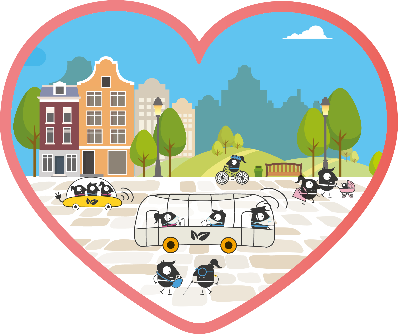 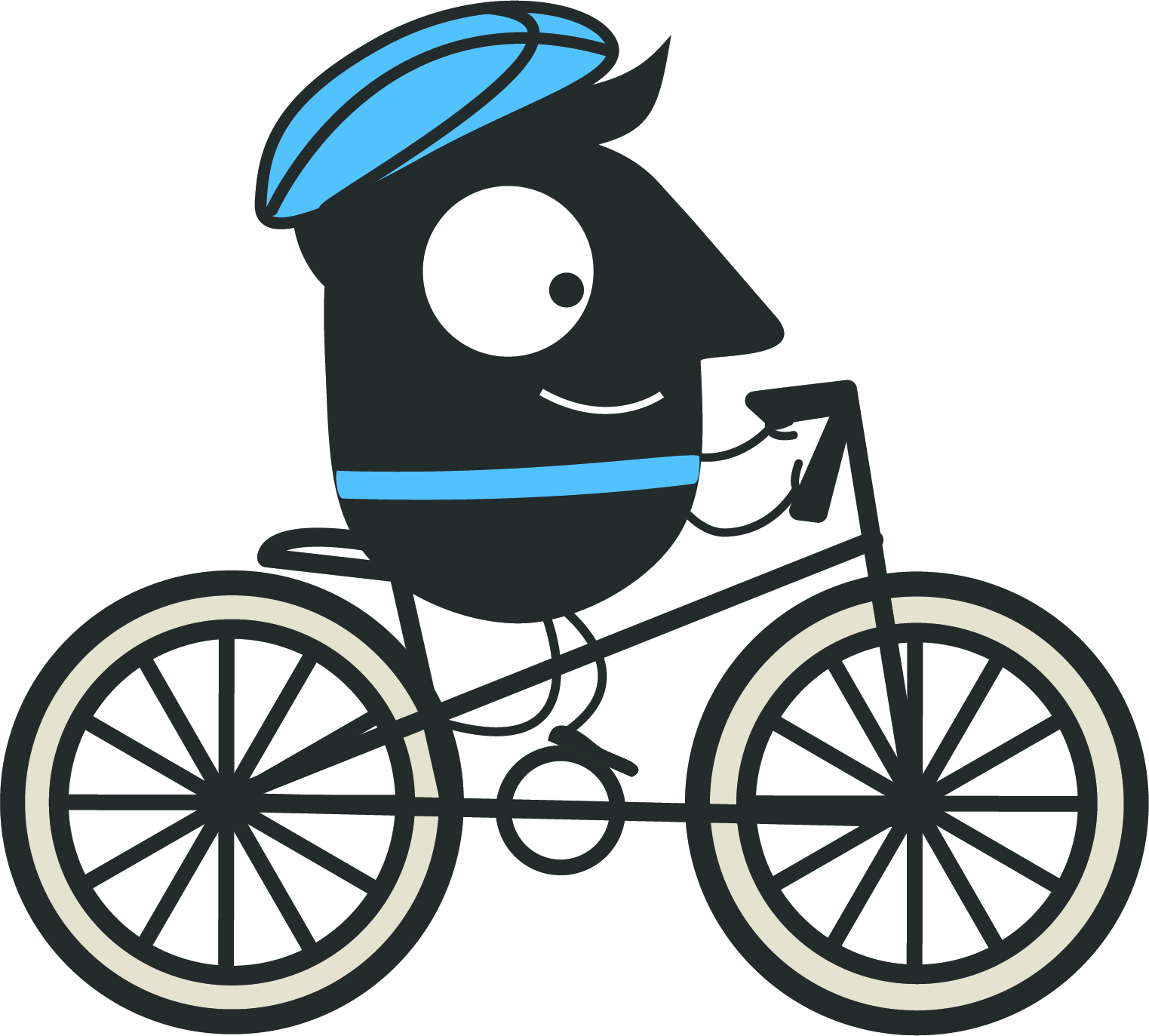 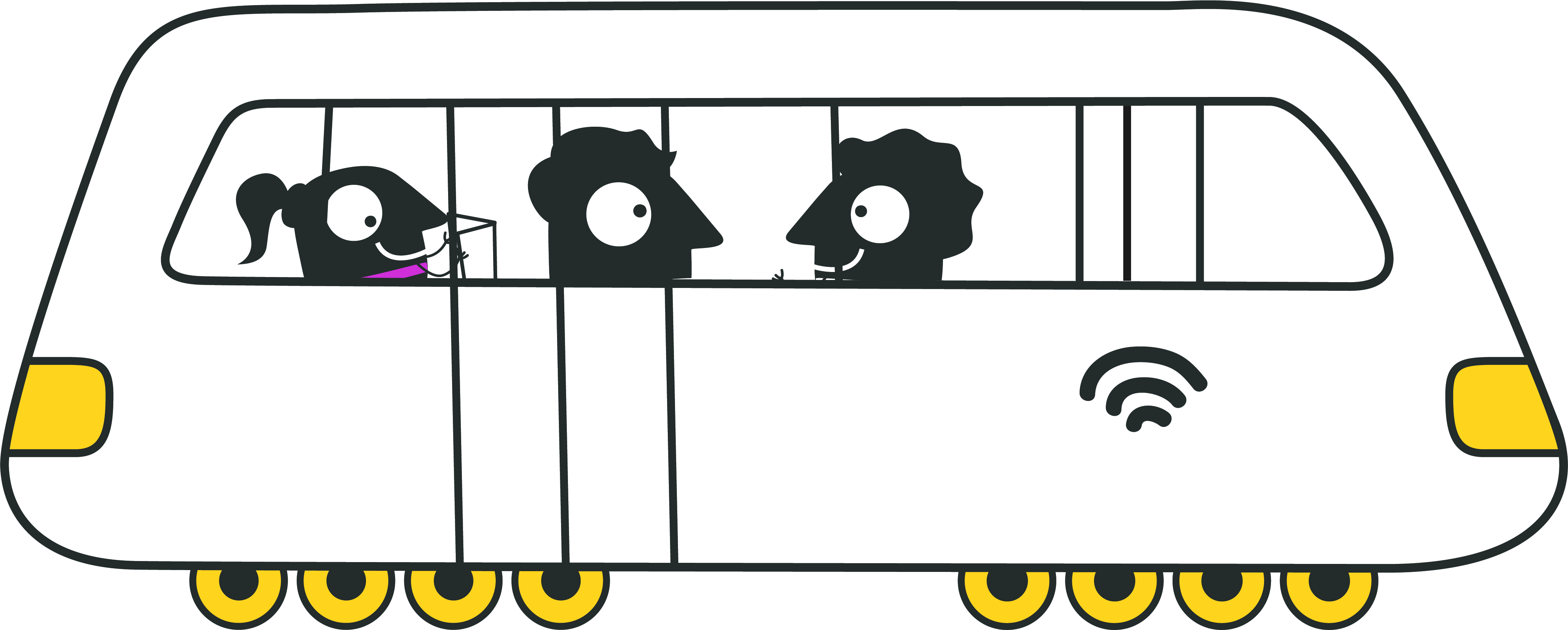 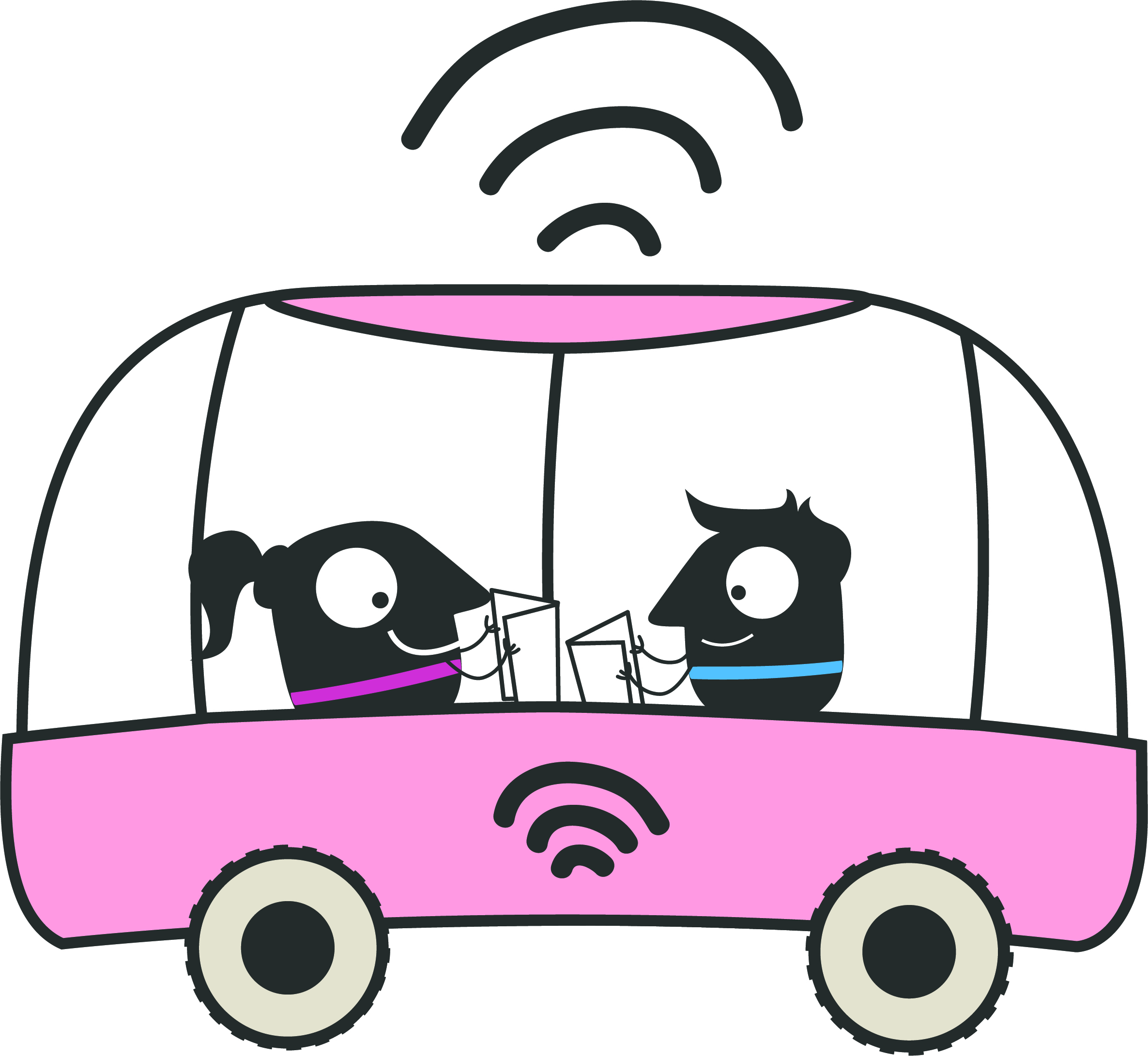 	P R I H L Á Š K Ado Národnej súťaže organizovanej v rámci Európskeho týždňa mobility 2021bKategória 3: AKTÍVNA ORGANIZÁCIA (INŠTITÚCIA)Prílohy:- Stručný opis, charakteristika a prínos aktivity (max. 500 slov)- Uveďte ďalšie prílohy – názov a počet (napr. fotografie, videospot, projektová dokumentácia, ...)Prihlášky posielajte najneskôr do 30. 09. 2021.OPIS, CHARAKTERISTIKA A PRÍNOS AKTIVITY:(hodnotiť sa bude originalita, zameranie, prevedenie a celkový prínos podujatia/podujatí pri popularizácii, propagácii, zvyšovaní povedomia a podpory v oblasti udržateľnej mobility počas roku 2021)Sem doplniť konkrétny text:..........................Názov organizácie/inštitúcieSídlo organizácie/inštitúcieKontaktná osoba (meno a priezvisko)FunkciaTelefón/mobilE-mailNázov a miesto realizácie prihlasovanej aktivity Autor realizácie (kolektív, jednotlivec, ...)Autor realizácie (kolektív, jednotlivec, ...)Dátum realizáciePočet zapojených subjektovMiesto a dátum:                                                                     Podpis štatutárneho zástupcu:Miesto a dátum:                                                                     Podpis štatutárneho zástupcu: